Dear Sir/ Madam,I thank you for giving me the opportunity for applying for the post of (mention the post) in your esteemed organization (company name). I appreciate you taking your time out for conducting the interviews even in such tough times.I enjoyed the discussion we had over the interview and I feel this post matches my academic and professional background and will also help me improve my skill sets. I would also like to bring to your attention, that I am a team player and a multitask player. My 6 years of experience has taught me well and I want the opportunity to make use of my experience for this position.I hope you will look into my resume once again and give me an opportunity to join your team of experts.Awaiting your response.Thanking you.Yours faithfully,(your name)(Your contact number)(your email id)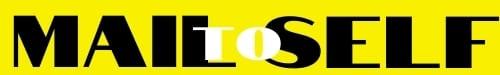 